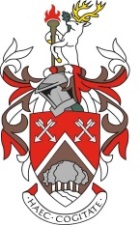 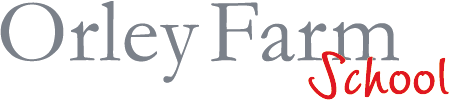 Job Description forKitchen PorterLocation: 	Orley Farm SchoolReports To:	Chef ManagerSalary:		Depending on experienceHours:		40 per week – 8:00am – 16:30pm (term time only)Purpose:	Responsible for ensuring the transportation of all goods to and from the delivery area, cleaning all kitchen utensils and all kitchen equipment. ___________________________________________________________________________Main TasksMaintain high levels of cleanliness within the kitchen, providing a hygienic environment for chefs to prepare food in.Thoroughly clean and disinfect refrigerators, ovens, grills and food preparation areas.Collect and wash up pots and pans.Clean food preparation areas and equipment, in addition to crockery and cutlery.Unload food and equipment deliveries.Keep the storeroom organised.Keep work surfaces, walls and floors clean and sanitised.Ensure the highest standards of cleanliness of all areas in the kitchen and of all catering equipment and standards meet local and national hygiene standards.Ensure that the correct cleaning materials are used.Ensure all the removal of rubbish as required and the bins are cleaned inside and outside with sanitizer.Ensure that there is a thorough understanding of the daily and weekly work schedules.Ensure attendance to all staff meetings as required.Ensure that all policies and procedural requirements of both legislation and school are adhered to in order to promote a professional and forward approach at all times.Check equipment and tools and report any faulty equipment to the Head Chef.Ensure that the correct uniform is worn neatly and cleanly at all times.Ensure that details of any accident is reported to the Chef Manager.Carry out any other reasonable requests of management. Person SpecificationPhysical fitness and an ability to remain calm under pressure are essential.You will be a quick learner and have the ability to follow instructions. You will require an understanding of hygiene and safety regulations.You must have the ability to work as part of a team, and on your own initiative.Be self-motivated.Be capable of working alone and as a team member, taking instruction and direction.Be enthusiastic, punctual and reliable.